KLASA VII  – PONIEDZIAŁEK 18.05.2020 R.BiologiaTemat: Męski układ rozrodczy.Instrukcja dla ucznia:- przeczytaj temat w podręczniku (str. 215-217), zwróć uwagę na funkcje i budowę  męskiego układu rozrodczego;- zrób w zeszycie notatkę (uwzględnij w niej podział cech męskich na pierwszo-, drugo- i trzeciorzędowe).HistoriaTemat: Omówienie sprawdzianu. Świat po I wojnie światowej.FizykaTemat:  Skraplanie.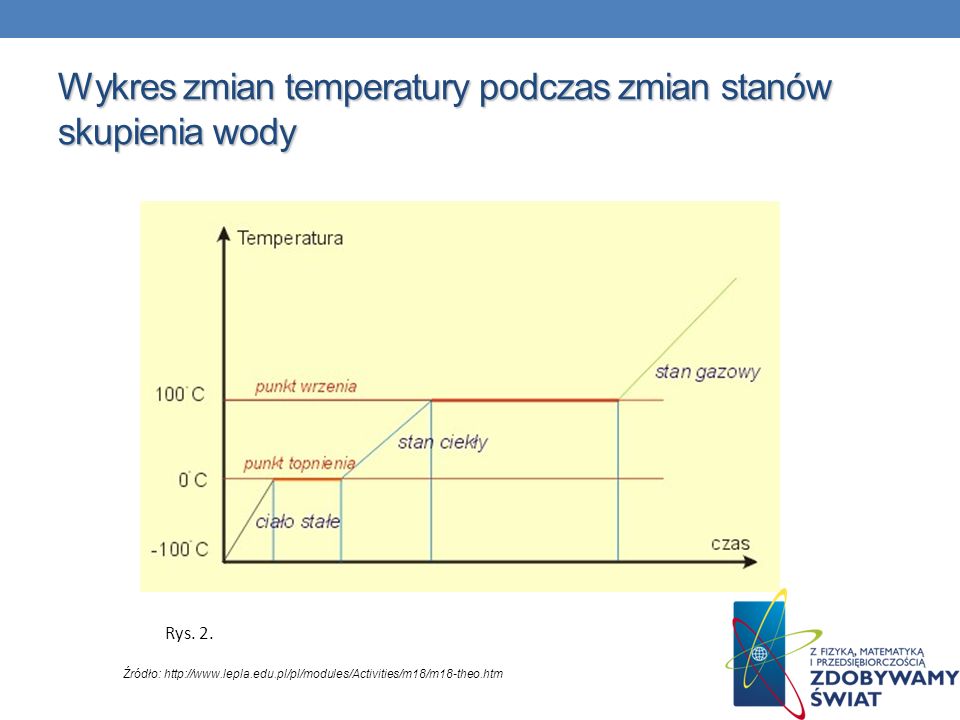 Parowanie i skraplanie. Wrzenie: Parowanie jest to zjawisko zamiany cieczy w gaz, natomiast skraplanie to zjawisko odwrotne do parowanie, a zatem zamiana gazu w ciecz.Wrzenie to gwałtowne parowanie całą objętością cieczy. Ciśnienie wewnątrz cieczy jest wówczas równe ciśnieniu na zewnątrz cieczy, czyli ciśnieniu atmosferycznemu. 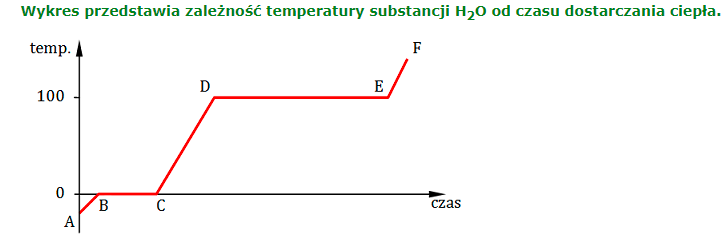 Które odcinki na wykresie odpowiadają zmianie stanu skupienia?

 AB, CD, EF
 BC, EF
 CD, DE
 BC, DEKtóry odcinek odpowiada procesowi ogrzewania wody?

 BC
 CD
 DE
 EFKtóry odcinek odpowiada procesowi topnienia lodu?

 AB
 BC
 CD
 DEJakiemu procesowi odpowiada odcinek DE?

 wrzenie wody
 parowanie wody
 ogrzewanie pary wodnej
 skraplanieIle energii należy dostarczyć dwóm kostkom lodu, każda o masie 10 g, będącym w temperaturze topnienia, aby zamienić je w wodę o temperaturze 0oC?
ct = 334 kJ/kgIle ciepła odda gorąca woda (100oC) o masie 250 g ochładzając się do temperatury pokojowej (20oC)?
cw = 4200 J/(kg ⋅ oC)Wykres przedstawia zależność temperatury t substancji H2O od odebranego ciepła Q. Tabela przedstawia procesy, jakie występowały w czasie odbierania energii.
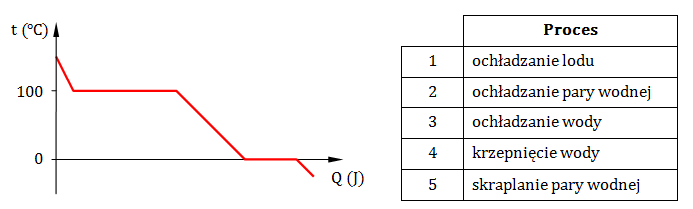 MuzykaTemat: Jazz, czyli wielka improwizacja.Instrukcja dla ucznia:  Drogi uczniu wysłuchaj przykładów muzyki jazzowej podanych na poniższych linkach.  W zeszycie wyjaśnij pojęcie  jazzu oraz zapisz nazwiska kompozytorów muzyki jazzowej.Link: 	https://www.youtube.com/watch?v=nDkd9bVhmek              https://www.youtube.com/watch?v=GujF2SBzku4https://www.youtube.com/watch?v=QxIMWDK0Bb4https://www.youtube.com/watch?v=zWSfiVp0vYAJęzyk polskiTemat: „Karol Wojtyła – nasz Papież”.100 – lecie urodzin Jana Pawła II – biografia filmowa.1. Obejrzenie filmu biograficznego.2. Rozmowa o życiu i przesłaniu jakie nam pozostawił św. Jan Paweł II.Matematyka Temat: Działania na pierwiastkach.